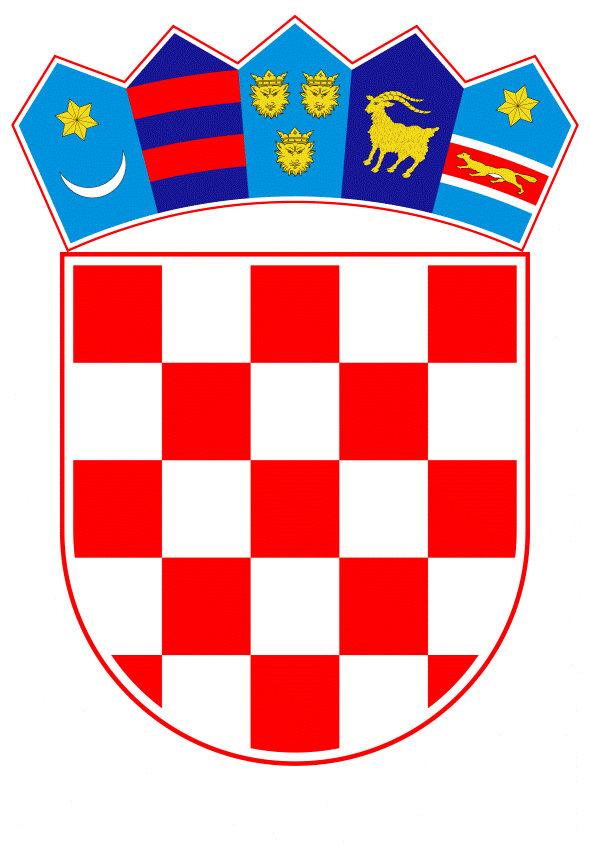 VLADA REPUBLIKE HRVATSKE                                                                      Zagreb, 2. veljače 2023.______________________________________________________________________________________________________________________________________________________________________________________________________________________________Banski dvori | Trg Sv. Marka 2  | 10000 Zagreb | tel. 01 4569 222 | vlada.gov.hrNa temelju članka 8. i članka 31. stavka 3. Zakona o Vladi Republike Hrvatske („Narodne novine“, br. 150/11., 119/14., 93/16., 116/18. i 80/22.), a u vezi s člankom 4. stavkom 1. i člankom 11. stavkom 2. Zakona o upravljanju državnom imovinom („Narodne novine“ broj 52/18.), Vlada Republike Hrvatske je na sjednici održanoj 2. veljače 2023. donijela ZAKLJUČAK1.	Republika Hrvatska stekla je vlasništvo broda u gradnji ULJANIK 531, kao prvi razlučni vjerovnik u prednosnom redu sukladno članku. 247. stavku 7. Stečajnog zakona („Narodne novine, br. 71/15., 104/17. i 36/22.), stavljanjem u prijeboj tražbine s protutražbinom stečajnog dužnika ULJANIK d.d. u stečaju, Pula, temeljem Rješenja Trgovačkog suda u Pazinu, broj: 1. St-95/2019-494, od 5. svibnja 2021. Brod u gradnji ULJANIK 531 upisan je u Upisniku brodova u gradnji, uložak br. 221. Lučke kapetanije Pula, IMO broj 9806093. Navedeni brod u gradnji u naravi predstavlja sekcije broda, limove, profile, trake, ostali materijal te opremu i opterećen je troškovima unutarnje proizvodnje (porez na dodanu vrijednost i carinska davanja), a koji padaju na teret vlasnika, odnosno kupca ako isti posluje na području Europske  unije.2.	Zadužuje se Ministarstvo prostornoga uređenja, graditeljstva i državne imovine da preuzme u posjed brod iz točke 1. ovoga Zaključka.3.	Zadužuje se Ministarstvo prostornoga uređenja, graditeljstva i državne imovine da poduzme sve potrebne radnje za prodaju broda iz točke 1. ovoga Zaključka, sukladno propisima koji uređuju područje upravljanja državnom imovinom, u suradnji s Ministarstvom gospodarstva i održivog razvoja, kao tijela državne uprave nadležnog za brodograđevne djelatnosti. 4.	Utvrđuje se da su za društvo ULJANIK Brodogradnja 1856 d.o.o., Pula nastali troškovi u svezi smještaja broda iz točke 1. ovoga Zaključka na koncesijskom području na ime naknade za korištenje kopnene površine, otvorenog i zatvorenog prostora te troškova oslobađanja radnih prostora od dijelova broda iz točke 1. ovoga Zaključka. 5.	Zadužuje se Ministarstvo financija da podmiri troškove iz točke 4. ovoga Zaključka od dana stjecanja vlasništva do dana izmiještanja na drugu lokaciju, odnosno do dana prodaje broda iz točke 1. ovoga Zaključka, temeljem Izvješća Hrvatske brodogradnje – Jadranbrod d.d. izrađenog na temelju sporazuma koji navedeno društvo ima s Ministarstvom gospodarstva i održivoga razvoja.6.	Sredstva za podmirenje troškova iz točaka 1. i 5. ovoga Zaključka osigurat će se u Državnom proračunu  Republike Hrvatske za 2023. godinu i projekcijama za 2024. i 2025. godine na pozicijama Ministarstva financija. KLASA:                                                                                              URBROJ:                                                                                          Zagreb,PREDSJEDNIKMr. sc. Andrej PlenkovićO B R A Z L O Ž E N J ERepublika Hrvatska stekla je vlasništvo broda u gradnji ULJANIK 531, kao prvi razlučni vjerovnik u prednosnom redu sukladno članku. 247. stavku 7. Stečajnog zakona („Narodne novine, br. 71/15., 104/17. i 36/22.), stavljanjem u prijeboj tražbine s protutražbinom stečajnog dužnika ULJANIK d.d. u stečaju, Pula, temeljem Rješenja Trgovačkog suda u Pazinu, broj: 1. ST-95/2019-494, od 5. svibnja 2021. Brod u gradnji ULJANIK 531 upisan je u Upisniku brodova u gradnji, uložak br. 221. Lučke kapetanije Pula, IMO broj 9806093. Navedeni brod u naravi predstavlja sekcije broda, limove, profile, trake, ostali materijal te opremu i opterećen je troškovima unutarnje proizvodnje (porez na dodanu vrijednost i carinska davanja), koji padaju na teret vlasnika, odnosno kupca ako isti posluje na  području Europske  unije.Polazeći od potrebe vođenja računa o potencijalnim financijskim učincima daljnjih postupaka usmjerenih na umanjenje gubitaka za Državni proračun, ovim Zaključkom Ministarstvo prostornog uređenja, graditeljstva i državne imovine preuzima u posjed brod u gradnji ULJANIK 531 te se zadužuje za poduzimanje svih potrebnih radnji za njegovu prodaju, sukladno propisima koji uređuju područje upravljanja državnom imovinom. Isto tako Zaključkom se uređuju daljnja postupanja Ministarstvu financija u svezi plaćanja  troškova vezanih za smještaj  predmetne novogradnje. Predlagatelj:Ministarstvo financijaPredmet:Prijedlog zaključka o postupanju Ministarstva financija i Ministarstva prostornoga uređenja, graditeljstva i državne imovine u svezi broda u gradnji ULJANIK 531 